Nederlands Academisch College voor Osteopathie & Mesologie (NACOM)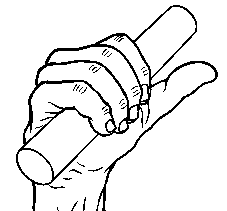 p/a	G. Sanders, Malvalaan 5, 5582 BC WaalreE-mail: mesologie.nacom@gmail.comAanvraagformulier Casuïstiekexamen Mesologie Wij nodigen U bij deze uit tot het inschrijven en het afleggen van het casuïstiekexamen  voor het NACOMToegelaten zijn de studenten van de aan het NACOM deelnemende opleidingen die voldaan hebben aan de eisen voor het schoolexamen van de opleiding. In alle andere gevallen zal de kandidaat zich moeten aandienen bij een speciale jury. CasuïstiekexamenDient te worden afgelegd na het behalen van het schoolexamenU krijgt drie achtereenvolgende zittijden de gelegenheid uw casuïstiekexamen met goed gevolg af te leggen. Een niet gebruikte zittijd wordt als verloren beschouwd.De zittijden zijn twee maal per jaar (januari/februari en september). Exacte data kunt u op uw opleiding verkrijgen of op de Website. De eerste zittijd vindt plaats halverwege de Klinische Fase en volgend op het jaar waarin u uw schoolexamens hebt afgerond.De patiënt voor uw casuïstiekexamen zal u toegewezen worden in de Kliniek. Informatie hierover ontvangt tijdig van uw klinische begeleider (Co-Docent) of coördinator van de opleiding.In het seminarie voorafgaande aan de zittijd van het casuïstiekexamen, wordt het praktische gedeelte van het examen afgenomen. Dit betreft het onderzoeken en behandelen van een toegewezen patiënt. Op de betreffende zittijd volgt uw presentatie van de patiënt en de ondervraging van de nationale jury. U dient een kopie van het bewijs van het behalen van het schoolexamen mee te sturenHet bedrag van de kosten van het Casuïstiekexamen ontvangt u van Mw. Van Beelen en dient u bij voorkeur over te maken op het bankrekeningnummer van de Stichting NACO.AANVRAAGFORMULIER CASUÏSTIEKEXAMENOndergetekende vraagt hierbij zijn eerste / tweede / derde (*) zittijd aan voor het afleggen van het Casuïstiekexamen.Datum casuïstiekexamen: _____________________ (aanvraag uiterlijk 3 weken voor deze datum inleveren)NAAM (voluit):__ ____________________________________________________VOORNAMEN: ______________________________________________________ADRES: ____________________________________________________________POSTCODE: _______________  WOONPLAATS: __________________________GEB.DATUM: ____________________  GEB.PLAATS: ______________________TEL.MOBIEL: ___________________ TEL.ANDERS: ______________________ E-MAIL:__________________________________________OPLEIDING: ________________________________________________________SCHOOLEXAMEN BEHAALD D.D.: ______________________________________HEREXAMENS NOG AF TE LEGGEN: ___________________________________Handtekening					_______________________(*) Doorhalen wat niet van toepassing is.